Тема 4.1.Способы словообразования. Словообразование знаменательных частей речи. «Основные способы словообразования»Словообразование — раздел языкознания, изучающий законы образования слов. Словообразование — один из главных источников пополнения словарного запаса. Новые слова образуются постоянно. Это обусловлено переменами в жизни общества. Основные способы словообразования в русском языке следующие:приставочный способ. Слова образуются при помощи приставки: ходить — с-ходить, звучный — без-звучный;суффиксальный способ. Слова образуются при помощи суффикса: туман — туман-н-ый, белый — бел-оват-ый;приставочно-суффиксальный способ. Слова образуются при помощи приставки и суффикса: сложный — усложнить, окно — подоконник;бессуффиксный способ. Бессуффиксным способом слова образуются редко. Этим способом образуются от глаголов имена существительные, которые обычно означают результат действия, обозначенного глаголом: взрывать — взрыв, ходить — ход. Бессуффиксным способом существительные образуются и от некоторых прилагательных: синий — синь, тихий — тишь;сложение:слов: диван-кровать, спортинвентарь (без соединительной гласной);основ с соединительной гласной о или е: луноход (луна + ход);части основы с целым словом или частей основы: стенгазета, спецкор.начальных букв слова: РФ — Российская Федерация, вуз — высшее учебное заведение. Слова, образованные таким путем, называются сложносокращенными словами, или аббревиатурой;путем перехода слов из одной части речи в другую: рабочий (прилагательное) костюм — молодой рабочий (существительное), идти наудачу (наречие) — надеяться на удачу (существительное).сращение слов в одно: сейчас (от сей час), сегодня (от сего дня), многозначащий (от много значить).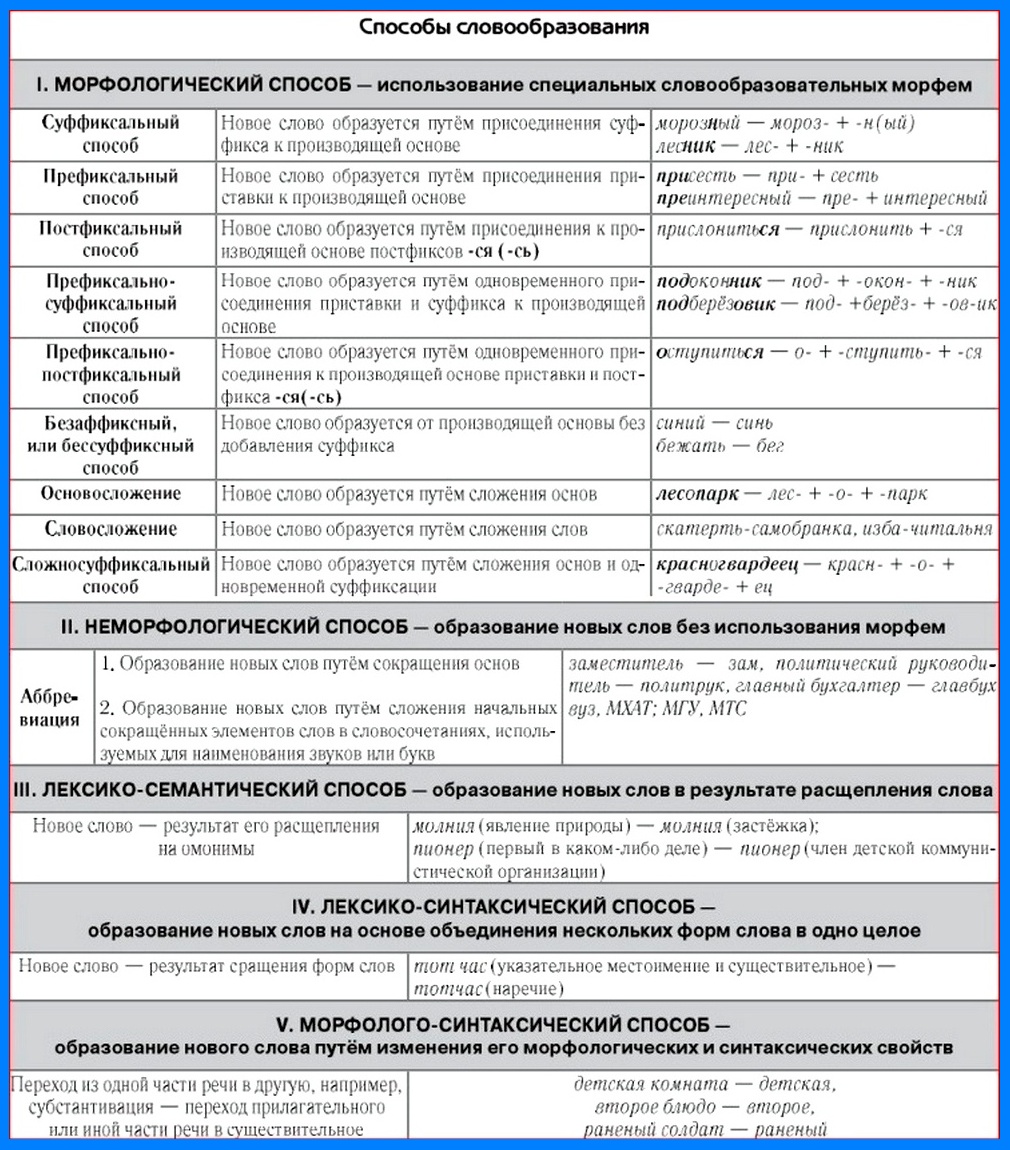 Задания:1. Укажите верные утверждения:а) Морфемика изучает состав и строение слова;б) Неизменяемые слова могут иметь нулевое окончание;в) Окончание является формообразующей морфемой;г) Суффиксы могут быть синонимичными;д) В русском языке существует один тип основы: непрозводная.2. Какой ряд состоит из однокоренных слов?а) инспектор, испечь, пекарь б) сбор, прибор, борная (кислота)в) летний, летать, полётг) сток, течение, текущий3. В каком слове есть приставка, корень, один суффикс, окончание?а) избегая б) прибежавшийв) сближениег) устланный4. Какой суффикс отличается от остальных по значению?а) -ств- б) -изн- в) -ость- г)-тель-5. Какое слово неправильно разобрано по составу?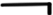 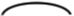 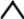 а) по-человеч-еск-и б) проч-н-ее в) до-вер-ие г) рас-тер-я-вши-сь6. Какое слово образовано приставочным способом?а) направо б) направить в) направлять г) направиться7. Какое слово образовано приставочно-суффиксальным способом?а) размышление б) расколоть в) раздумывать (о чём) г) развернуться8. В каком ряду во всех словах пропущена корневая безударная гласная, проверяемая ударением?а)изм..нённый, сув..нир, отг..лосок, разгор..чённыйб)ог..рчение, мет..д, созд..вая, пропол..скатьв)безнаказ..нно, объ..снение, ласк..во, т..жёлыйг)прил..скать, разг..раться, по..с, т..рговец9. Укажите ошибку в подборе проверочного слова для выделенной орфограммы.а)вЕсть– извЕстие б)свежЕсть–жЕстьв)бИзнесмен– бИзнес г)олИмпиада–ОлИмпПрочитайте текст и выполните следующие задания.Клёст сидел на своей жёрдочке торжественно и гордо, как командир на коне. Я бросил в клетку семечко подсолнуха. Командир соскочил с жёрдочки, взмахнул клювом - семечко разлетелось на две половинки. А командир снова взлетел на своего деревянного коня, пришпорил и замер, глядя вдаль.Надо было придумать клесту имя. Я долго прикидывал так и эдак и назвал клеста – Капитан Клюквин.(Ю. Коваль)10. Выпишите два слова с окончанием -о.11. В тексте есть глаголы, образованные приставочно-суффиксальным способом. Выпишите любые 2.12. Определите способ словообразования: колхозник, шариковый, безденежье,подстанция, по-осеннему, прибежать, сейчас, пуск, брань, дежурный (сущ.), железобетон